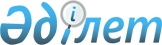 О внесении дополнений в приказ Министра национальной экономики Республики Казахстан от 31 марта 2015 года № 290 "Об утверждении Правил организации и проведения торгов (конкурсов, аукционов) по продаже земельного участка или права аренды земельного участка, в том числе в электронном виде"
					
			Утративший силу
			
			
		
					Приказ Заместителя Премьер-Министра Республики Казахстан - Министра сельского хозяйства Республики Казахстан от 18 октября 2016 года № 437. Зарегистрирован в Министерстве юстиции Республики Казахстан 12 ноября 2016 года № 14416. Утратил силу приказом Министра сельского хозяйства Республики Казахстан от 15 октября 2021 года № 297,
      Сноска. Утратил силу приказом Министра сельского хозяйства РК от 15.10.2021 № 297 (вводится в действие по истечении десяти календарных дней после дня его первого официального опубликования).
      В соответствии с Законом Республики Казахстан от 30 июня 2016 года "О приостановлении действия отдельных норм Земельного кодекса Республики Казахстан и введения в действие Закона Республики Казахстан от 2 ноября 2015 года "О внесении изменений и дополнений в Земельный кодекс Республики Казахстан", ПРИКАЗЫВАЮ:
      1. Внести в приказ Министра национальной экономики Республики Казахстан от 31 марта 2015 года № 290 "Об утверждении Правил организации и проведения торгов (конкурсов, аукционов) по продаже земельного участка или права аренды земельного участка, в том числе в электронном виде" (зарегистрированный в Реестре государственной регистрации нормативных правовых актов под № 10937, опубликованный 22 мая 2015 года в информационно-правовой системе "Әділет") следующие дополнения:
      в Правилах организации и проведения торгов (конкурсов, аукционов) по продаже земельного участка или права аренды земельного участка, в том числе в электронном виде, утвержденных указанным приказом:
      дополнить пунктами 1-1 и 1-2 следующего содержания:
      "1-1. В период действия норм Закона Республики Казахстан от 30 июня 2016 года "О приостановлении действия отдельных норм Земельного кодекса Республики Казахстан и введения в действие Закона Республики Казахстан от 2 ноября 2015 года "О внесении изменений и дополнений в Земельный кодекс Республики Казахстан" (далее - Закон) продажа земель сельскохозяйственного назначения в частную собственность гражданам и юридическим лицам Республики Казахстан не допускается.
      1-2. Порядок и процедуры предоставления права временного возмездного землепользования (аренды) на земельные участки сельскохозяйственного назначения, находящиеся в государственной собственности, гражданам и (или) юридическим лицам Республики Казахстан (без иностранного участия) для ведения крестьянского и фермерского хозяйства, товарного сельскохозяйственного производства осуществляется в соответствии с главами 4, 5, 6 и 7 настоящих Правил с учетом положений и ограничений, предусмотренных Законом.".
      2. Комитету по управлению земельными ресурсами Министерства сельского хозяйства Республики Казахстан в установленном законодательством порядке обеспечить:
      1) государственную регистрацию настоящего приказа в Министерстве юстиции Республики Казахстан;
      2) в течение десяти календарных дней со дня государственной регистрации настоящего приказа в Министерстве юстиции Республики Казахстан направление его копии на официальное опубликование в периодические печатные издания и в информационно-правовую систему "Әділет", а также в Республиканское государственное предприятие на праве хозяйственного ведения "Республиканский центр правовой информации" для размещения в Эталонном контрольном банке нормативных правовых актов Республики Казахстан;
      3) размещение настоящего приказа на интернет-ресурсе Министерства сельского хозяйства Республики Казахстан и на интранет-портале государственных органов.
      3. Контроль за исполнением настоящего приказа возложить на курирующего вице-министра сельского хозяйства Республики Казахстан.
      4. Настоящий приказ вводится в действие по истечении десяти календарных дней после дня его первого официального опубликования.
      "СОГЛАСОВАН"   
      Министр информации и коммуникаций   
      Республики Казахстан   
      _______________ Д. Абаев   
      26 октября 2016 года
      "СОГЛАСОВАН"   
      Министр национальной экономики   
      Республики Казахстан   
      ___________________ К. Бишимбаев   
      24 октября 2016 года
					© 2012. РГП на ПХВ «Институт законодательства и правовой информации Республики Казахстан» Министерства юстиции Республики Казахстан
				
Заместитель Премьер-Министра
Республики Казахстан -
Министр сельского хозяйства
Республики Казахстан
А. Мырзахметов